Ders 23		3 Aralık 2007Asimetrik Bilgi: Sinyal vermeDoğrulanabilir bilgiÖrn. Cournot	Firma B maliyeti cM	Firma A maliyeti	cH = cM + x				cM = cM				cL = cM - x	Firma B sadece kendi maliyetlerini bilir	Firma A iki maliyeti de bilir	Firma A kendi maliyetlerini masrafsız ve doğrulanabilir şekilde Firma B’ye beyan edebilir.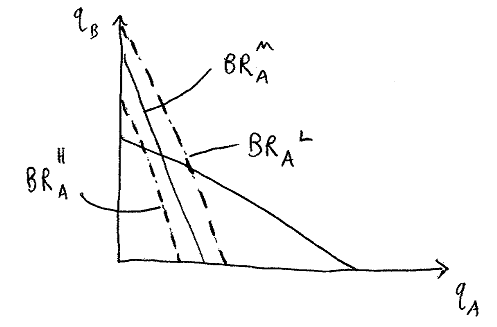 Eğer cL ise açıklaBu nedenle cH ile karıştırılmanın önüne geçmek için cM de açıklarBu nedenle cH belirlenir.Ders	sinyal olmaması bilgilendirici olabilir	“sükût altındır”	Doğrulanamaz	- maliyetli sinyalİ- çalışanlar	= 50	(üretkenlik) %10K- çalışanlar	= 30	(üretkenlik) %90Firmalar çalışanlar için rekabet eder, yani	İ olarak belirledikleri çalışanlara 50 	K olarak belirledikleri çalışanlara 30	Belirleyemedikleri çalışanlara 32 öderler.Ana sinyal Eğitimdir		(Spence)	MBA diyelim ki bir yıllık MBA eğitiminin maliyeti	İ çalışan ise 5	K çalışan ise 10,01Şöyle bir denge olduğunu öne sürüyorum	Derece almak 3 yıl sürüyor	İ-çalışanların hepsi MBA alır	K-çalışanlar almaz	ve işverenler MBA = İ ve MBA’siz = K olarak belirlerler.Kontrol etmek içinHiçbir tipin sapma yapmayacağını kontrol etmek gerekİ-çalışanlar	MBA	  İ olarak belirlenir	      getiri 50 – (3x5) =      35 √   Eğer saparsa     MBA’siz    K olarak belirlenir	              getiri	        30 √    K-çalışanlar         MBA’siz     K olarak belirlenir	    getiri	       30  √  Eğer saparsa       MBA        İ olarak belirlenir      getiri 50 – (3x10,01)= 20 √İşverenlerin inanışlarının dengeyle uyumlu olduğunu kontrol etmek gerek  √Peki ya 1 yıllık MBA? …	denge değildirProblem: K-çalışanlar	 dengede		MBA’siz		30				 Saparsa		MBA		50 –(3x10,01) = 40 X							İ olarak belirlenirAma 2 yıllık MBA işe yararİ’nin dereceyi alması ve K’nin almak istememesi için maliyetler arasında yeterince fark olmalıdırDers: iyi bir sinyal tipler arasında fark yaratacak kadar maliyetli olmalıdırDerece enflasyonuEğitim için dersler:Pesimistik – öğrenme yok, sadece acıSosyal olarak israfçı – profesörleri çöp kamyonu kullanmaya gönderEşitsizliği arttırır – fakire zarar verir